Lexie Polito :: Director of Marketing
225 408 7736 D I R E C T 
225 241 9945 W I R E L E S S
...........................................................................
  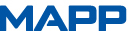 344 THIRD STREET :: BATON ROUGE
P 225 757 0111 ::  F 225 757 0480
...........................................................................

         M A P P B U I L T. C O M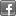 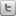 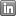 